Edward Foster AwardThis award is named after Edward Foster, the founder of the fingerprint system in Canada, and is intended to encourage CIS members to conduct research that shall benefit the Forensic Identification profession. This award points out the contribution of the recipient to the Forensic Identification field throughout his/her career.Submissions should comply with the following criteria:Two CIS members are required to nominate an individual they feel qualifies.An outline of the nominated individual's contribution to Forensic Identification is to be included with the nomination.Procedure:In accordance with the Canadian Identification Society By-Law #1, the CIS Awards Committee is responsible for making award recommendations to the CIS Board of Directors.The Awards Committee must receive all nomination material 30 days prior to the beginning of the ensuing CIS educational conference in order for the submission(s) to be considered at the conference.Submissions should be mailed to the CIS 2nd Vice-President. Please allow sufficient mailing time for submissions. Submissions may also be made electronically, if appropriate.Any questions, comments or concerns should be directed to the CIS 2nd Vice-President.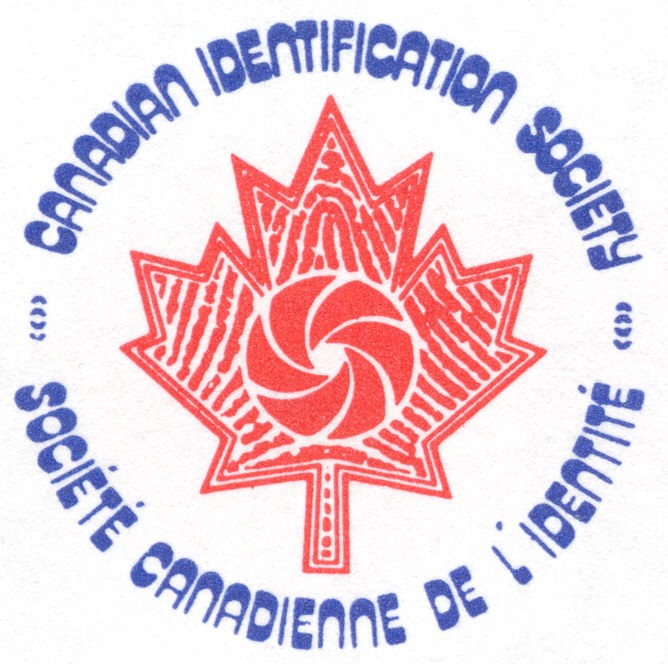 CANADIAN IDENTIFICATION SOCIETYSOCIÉTÉ CANADIENNE DE L’IDENTITÉ